Catedra de Limba și Literatura Română a Colegiului Național „I. L. Caragiale”, Ploiești, în colaborare cu Muzeul „Ion Luca Caragiale” și Teatrul „Toma Caragiu” organizează Concursul cultural-artistic regional„Lumea lui Caragiale – «Ce lume, dom’le, ce lume!»”destinat elevilor din clasele gimnaziale și licealeediția a VII-a (2020)REGULAMENTUL CONCURSULUIGRUP ȚINTĂ Elevi de la clasele a V-a până la a XII-a, cu vârsta cuprinsă între 10 şi 19 ani.ÎNSCRIEREA PARTICIPANŢILOR:Fiecare şcoală poate participa cu maximum 25 de elevi;Perioada de înscriere: 13.01. 2020 – 26.01.2020;La înscriere, fiecare unitate de învăţământ va transmite un tabel cu elevii înscrişi, cadrele didactice coordonatoare și cele delegate pentru asistenţă şi pentru corectarea lucrărilor (1 cadru didactic asistent /1 corector la 5 elevi înscrişi). Adrese de e-mail: valeriamaftei@gmail.com; monicamarin88@yahoo.comPROBE DE CONCURS:Secțiunea interpretare teatrală în limba română sau în limba franceză (participarea individuală va fi limitată la 5-7 minute, cea de grup, la maximum 20 de minute)probă teatrală – un personaj, o scenă din opera autorului; participare individuală sau în cadrul unei trupe	data susținerii: 31.01.2020Secțiunea creație literară:Va consta în două probe distincte: proză umoristică, de maximum 3 pagini, pornind de la un citat din opera scriitorului (alegerea elevului), secțiune adresată elevilor de gimnaziu și liceu; transmiterea lucrărilor online la următoarele adrese: valeriamaftei@gmail.com; monicamarin88@yahoo.com sau prin poștă (adresa Colegiului Național „Ion Luca Caragiale” Ploiești, Str. Gheorghe Doja nr. 98); •     	maximum două creații, redactate la calculator, format A4 (caractere Times New Roman 12, la 1,5 rânduri); se vor preciza numele și prenumele, clasa, școala de proveniență, numele profesorului coordonator.•    	prin posta se vor trimite două plicuri: unul va conține creațiile (maximum două), redactate la calculator, format A4 (caractere Times New Roman 12, la 1,5 rânduri) fără date de identificare, iar celălalt un moto, care va fi scris și pe lucrări, și datele de identificare ale elevului – numele și prenumele, clasa, școala de proveniență, numele profesorului coordonator.perioada de trimitere a lucrărilor: 13.01.2020- 26.01.2020 probă scrisă de 60 de minute: redactarea unei compuneri, de 250 - 300 de cuvinte, pornind de la o temă dată sau de la un citat din opera scriitorului, adresată elevilor de gimnaziu și de liceu; subiectele vor fi elaborate în funcție de  grupa de vârstă: prima grupă: clasele a V-a şi a VI-a; a doua grupă: clasele a VII-a şi a VIII-a; a treia: clasele a IX-a şi a X-a; a patra: clasele a XI-a şi a XII-a.data susținerii: 31.01.2020Secțiunea creație plastică:tema concursului de pictură/desen va fi inspirată de personalitatea și opera autorului.transmiterea lucrărilor prin poștă sau la sediul liceului: fiecare elev poate participa cu maximum 3 lucrări (adresa Colegiului Național „Ion Luca Caragiale” Ploiești, Str. Gheorghe Doja nr. 98); se vor trimite două plicuri: unul va conține lucrările (maximum trei), fără date de identificare, iar celălalt un motto, care va fi scris și pe lucrări, și datele de identificare ale elevului – numele și prenumele, clasa, școala de proveniență, numele profesorului coordonator.perioada de trimitere a lucrărilor: 13.01.2020- 26.01.2020Vă rugăm ca pentru înscriere să folosiți tabelul anexat!Concursul de interpretare și cel de creație literară se vor desfăşura în incinta Colegiului Național  „I. L. Caragiale”, Ploiești, în ziua de de 31 ianuarie 2020, în  Aula  „Paul Constantinescu” între orele 9.30 şi 12.30 (proba teatrală) între orele 10. 00 - 11.00 (proba de creație literară)Profesorii din şcolile participante pot propune variante de subiecte pentru concurs (acestea vor fi predate odată cu înscrierea elevilor).COMISIA DE CORECTARE:Va fi desemnată la nivelul unității școlare care organizează concursul.Conform proiectului, din comisia de jurizare a secţiunii de interpretare teatrală va face parte câte un reprezentant al instituţiilor partenere. (Muzeu „I.L. Caragiale”, Teatrul „Toma Caragiu”).În proiect sunt implicaţi toţi membrii catedrei de Limba şi literatura română (11 cadre didactice) din C.N. „I.L. Caragiale”, Ploieşti. De asemenea, la proiect participă  membri ai catedrei de arte plastice: prof. Ichim Silvia și membri ai catedrei de franceză: prof. Moisescu Mihaela, prof. Moga Vasile, precum și reprezentanți ai Muzeului „I.L. Caragiale”, ai Teatrului „Toma Caragiu”. Din partea ISJ Prahova, vor fi prezenți inspectorii de specialitate, prof. dr. Cristina Marian Ionescu și prof. dr. Mihai Morar.PREMIILE:La proba de teatru, jurizarea se va face separat: pentru interpretare individuală, respectiv pentru interpretare în trupă teatrală. Vor fi premiaţi primii trei clasaţi la fiecare secţiune. Se vor acorda medalii pentru secțiunea de interpretare individuală, respectiv plachete pentru secțiunea de trupă. Se va acorda trofeul pentru cea mai bună interpretare. Se vor acorda diplome pentru primii trei clasați, pentru fiecare  secțiune. Nu se vor acorda mențiuni, însă, dacă juriul va considera necesar, se pot acorda premii speciale.La secțiunea de creație literară și plastică, vor fi premiaţi primii trei clasaţi la fiecare secţiune, pe grupe de vârstă: prima grupă: clasele a V-a şi a VI-a; a doua grupă: clasele a VII-a şi a VIII-a; a treia: clasele a IX-a şi a X-a; a patra: clasele a XI-a şi a XII-a. Se vor acorda câte două menţiuni. Fiecare concurent va primi o diplomă de participare;cadrele didactice  care participă la asistenţă şi la corectare  sau care au coordonat activitatea elevilor vor primi adeverinţe care să ateste implicarea lor în activitate;Se  vor acorda ca premii cărți și invitații la teatru.REZULTATELE ŞI FESTIVITATEA DE PREMIERE:Rezultatele se vor afişa pe data pe data de 31 ianuarie 2020, la avizierul şcolii şi pe site-urile  www.cn-caragiale.ro, ww.ccdph.ro; www.olimpiade.ro.Festivitatea  de  premiere  a  câştigătorilor  se  va  desfăşura  în  Aula  Paul Constantinescu a Colegiului Naţional „I. L. Caragiale”, Ploieşti, la data de de 31 ianuarie 2020, orele 13.00- 13.30.În cazul neprezentării la Festivitatea  de  premiere, se vor trimite foto-copii ale diplomelor si adeverințelor, pe adresele de e-mailECHIPA DE PROIECT: Marian-Ionescu Cristina, e-mail: maria_cristina1971@yahoo.comMaftei Valeria – tel. 0727319893; e-mail: valeriamaftei@gmail.com Marin Monica - tel. 0764196312; e-mail: monicamarin88@yahoo.com Urlețeanu Lorelli–lorelliurleteanu@gmail.com 	Coordonatori:    	prof. Maftei Valeria	prof.	Marin MonicaUnitatea de învăţământ................................................................Tel................................................................................................Fax................................................ , Email.............................................TABEL NOMINAL CU ELEVII ÎNSCRIŞI LAConcursul cultural-artistic regional „Lumea lui Caragiale – «Ce lume, dom’le, ce lume!»”Cadru didactic asistent: ......................................................................................................				.......................................................................................................Cadru didactic corector: .....................................................................................................				.......................................................................................................Director,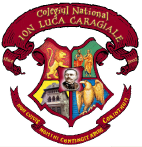 ROMANIAMINISTERUL  EDUCAȚIEI ȘI CERCETĂRIICOLEGIUL NAȚIONAL„ION LUCA CARAGIALE”  Str. Gh. Doja Nr.98,Ploiești               Tel/Fax: +40244.522.340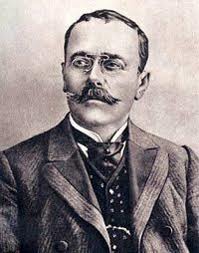 Nr.crt.Numele şi prenumele(*pentru secțiunea teatru, numele trupei)*Durata aprox.(teatru*)ClasaSecțiunea de concurs Profesor – nr. tel.